summer academy 2018Kentucky Writing ProjectWriting with English Learners, 5-12 Irina McGrath & Jennifer Miescke, Louisville Writing Project, ESL Resource Teachers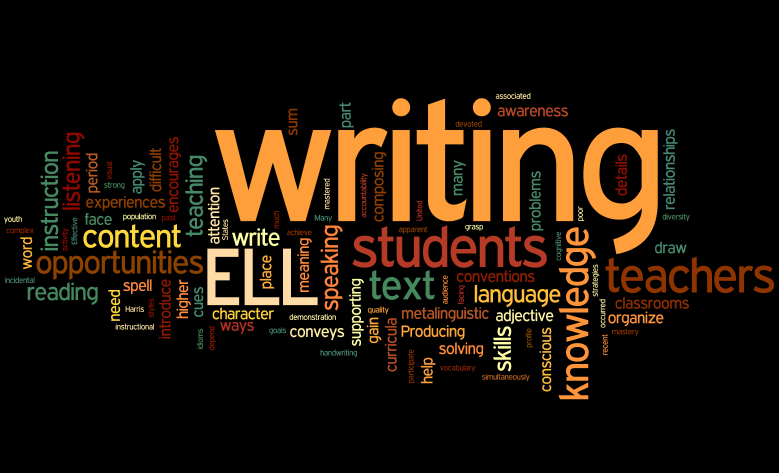  TOPICS INCLUDEAn Overview: Writing and English LearnersExploring Culturally Relevant Children’s LiteratureInformational WritingEnglish Learners’ Vocabulary DevelopmentArgument Writing and English LearnersUsing WIDA Writing Rubric to Analyze Student Work and Applying Effect Size Formula to Measure the Impact of Writing Instruction on Student LearningStrategies to Support Newcomer Students at the Secondary LevelCollaboration and Co-TeachingThe Art of Writing Narratives with English Learners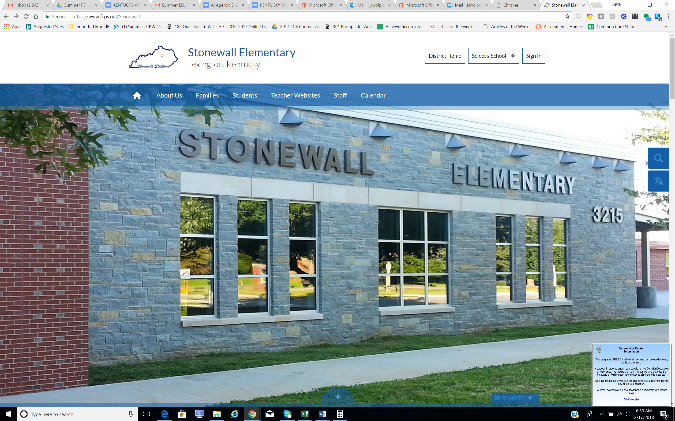             June 13-15	8:00-3:00	Lexington      Stonewall Elementary   3215 Cornwall Drive, Lexington, KY 40503	18 hours of professional development credit!Registration:2018 KENTUCKY WRITING PROJECT Summer Academy: WRITING WITH ENGLISH LEARNERSLexington, KYEarly-Bird Registration, $150 by June 1Regular Registration:  $225 after June 1 Name_____________________________________E-Mail________________________________Home Address_______________________________________ Phone_______________________________________________________________________________________________________(City)                                                                         (State)             	                           (Zip)   	County _________________________________________________________________________Grade Levels _____________ Subjects Taught __________________________________________School _______________________________________ Principal __________________________School Address___________________________________________ Phone___________________________________________________________________________________________________(City)                                                                          (State)             	                           (Zip)   Payment information:	_____  Check enclosed for _______ ($150 if paid by June 1; $225 after June 1.)_____  Purchase Order Number _____________________ for _______ ($150 if sent by June 1; $225 after June 1.)_____  Please bill us before June 30.     _____ Please bill us after July 1. Please send payments to Jean Wolph, LWP Director, CEHD 105, 1905 S. 1st Street, University of Louisville, Louisville, KY  40292  Payment & Registration Questions:  Linda Satterlee-McFadin, lksatt01@louisville.edu, 502-852-4544. Program Questions:  Jennifer Miescke, jennifer.miescke@jefferson.kyschools.us.